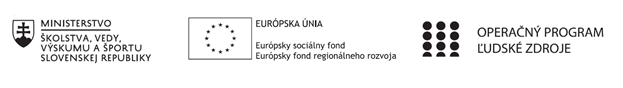 Správa o činnosti pedagogického klubu Príloha:Prezenčná listina zo stretnutia pedagogického klubuPríloha správy o činnosti pedagogického klubu                                                                                             PREZENČNÁ LISTINAMiesto konania stretnutia: ZŠ Sama CambelaDátum konania stretnutia: 07. 06. 2021Trvanie stretnutia: 13:00 – 16:00Zoznam účastníkov/členov pedagogického klubu:Prioritná osVzdelávanieŠpecifický cieľ1.1.1 Zvýšiť inkluzívnosť a rovnaký prístup ku kvalitnému vzdelávaniu a zlepšiť výsledky a kompetencie detí a žiakovPrijímateľZákladná škola Sama Cambela, Školská 14, 976 13 Slovenská ĽupčaNázov projektuZvýšenie kvality vzdelávania na ZŠ Sama Cambela v Slovenskej ĽupčiKód projektu  ITMS2014+312011R070Názov pedagogického klubu 5.6.3. Pedagogický klub - finančná gramotnosť s písomným výstupomDátum stretnutia  pedagogického klubu07. 06. 2021Miesto stretnutia  pedagogického klubuZŠ Sama CambelaMeno koordinátora pedagogického klubuMgr. Anna DávidováOdkaz na webové sídlo zverejnenej správywww.zsslovlupca.edu.skManažérske zhrnutie:krátka anotáciaprezeranie internetových stránok rôznych bánk, oboznamovanie sa s ich produktamikľúčové slová vkladná knižka, produkty rôznych bánk, vkladové listy, investícieHlavné body, témy stretnutia, zhrnutie priebehu stretnutia: Z dôvodu pandémie COVID 19, nebolo možné podľa pôvodného plánu navštíviť VUB banku, exkurzie boli kvôli pandémii pozastavené. Snažili sme sa skontaktovať  s pracovníkmi aj iných bánk, ktorí nám tiež potvrdili, že jediná možnosť je využiť online priestor. Prezreli sme stránky nasledovných bánk:https://www.vub.sk/, https://www.csob.sk/individualni-klienti, https://www.primabanka.sk/?gclid=CjwKCAjwqvyFBhB7EiwAER786cxr2tc0MoRdWR5TdJYKiTI1h8DqD5WsYqlgU-mHBwAd7HB3DCyrTBoC9lkQAvD_BwE,https://www.tatrabanka.sk/sk/personal/, https://www.postovabanka.sk/kdenasnajdete?utm_source=google&utm_medium=cpc&utm_campaign=s_br&gclid=CjwKCAjwqvyFBhB7EiwAER786a32LnAI6AS2Bn9QoJItBGyrRvdbL8yRlDi5UogZpamX5WAYcc32lhoCvxkQAvD_BwE.Podrobnejšie sme sa zastavili pri stránke Slovenskej sporiteľne https://www.slsp.sk/sk/ludiaPrezreli sme si informácie na facebooku https://www.facebook.com/SlovenskaSporitelna/kde sme sa dozvedeli, že vkladné knižky sa za takmer 200 rokov stali legendou, ale nové by sme už zbytočne hľadali, pretože boli poslané do vesmíru. Zaujal nás slogan: Toto je moment, keď jedna hviezda strieda druhú. Na facebooku slovenskej sporiteľne je možné prezrieť si niekoľko videí s tematikou vkladných knižiek:       https://fb.watch/5P4HYOvH7o/        https://www.facebook.com/SlovenskaSporitelna/videos/324608978927280/Aj ostatné banky pristupujú k zrušeniu vkladných knižiek, odporúčajú investovať cez fondy a vkladové listy, či ďalšie produkty podľa požiadaviek a možností klienta.  Závery a odporúčania:Hoci sme nemohli navštíviť konkrétnu banku, zo stránok sme získali prehľad o ich produktoch a dozvedeli sme sa zaujímavé informácie. Vypracoval (meno, priezvisko)Ing. Petra Lesníková, PhD.Dátum07. 06. 2021PodpisSchválil (meno, priezvisko)PaedDr. René KováčikDátum07. 06. 2021PodpisPrioritná os:VzdelávanieŠpecifický cieľ:1.1.1 Zvýšiť inkluzívnosť a rovnaký prístup ku kvalitnému vzdelávaniu a zlepšiť výsledky a kompetencie detí a žiakovPrijímateľ:Základná škola Sama Cambela, Školská 14, 976 13 Slovenská ĽupčaNázov projektu:Zvýšenie kvality vzdelávania na ZŠ Sama Cambela v Slovenskej ĽupčiKód ITMS projektu:312011R070Názov pedagogického klubu:5.6.3. Pedagogický klub - finančná gramotnosť s písomným výstupomč.Meno a priezviskoPodpisInštitúcia1.Mgr. Anna DávidováZŠ Sama Cambela2.Mgr. Dagmar JakušováZŠ Sama Cambela3.Mgr. Renáta MaloveskáZŠ Sama Cambela4.Ing. Petra Lesníková, PhD.Technická univerzita ZV